4 maja 2020  klasa 8bTemat: Wzajemne położenie dwóch okręgów.Cele lekcji:- uczeń potrafi definiowania okręgu, jako figury geometrycznej, - uczeń potrafi szkicować okręgi o podanych środkach i promieniach w układzie współrzędnych,- uczeń potrafi określić wzajemne położenia okręgów na podstawie wykonanych rysunków, - uczeń potrafi określić wzajemne położenia okręgów poprzez porównanie: odległości między środkami okręgów, sumy długości promieni i modułu różnicy promieni.Zad.5 str. 239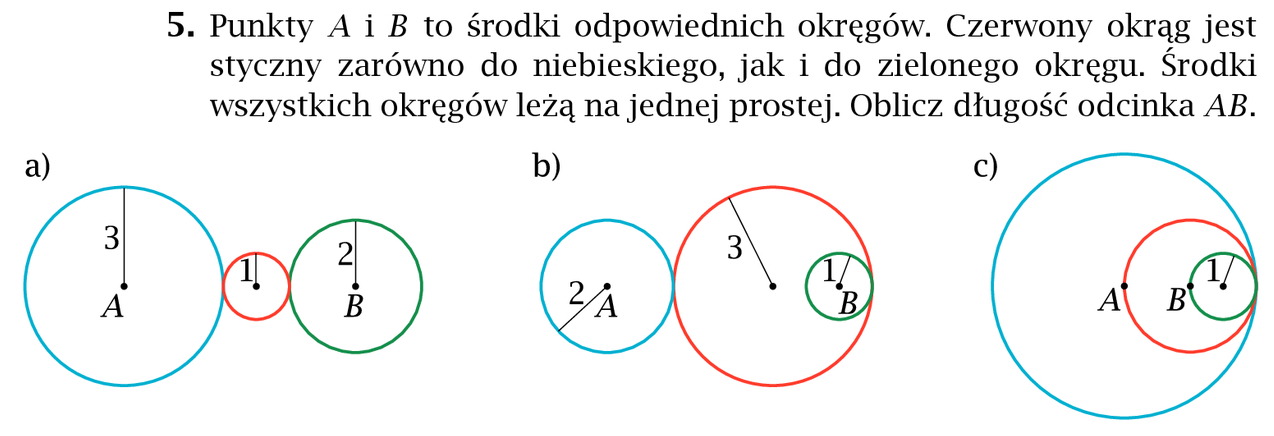 AB = 3 + 1 + 1 + 2 = 7AB = 2 + 3 + 3 – 1 = 7AB = 1 + 1 = 2Zad. 6 str. 239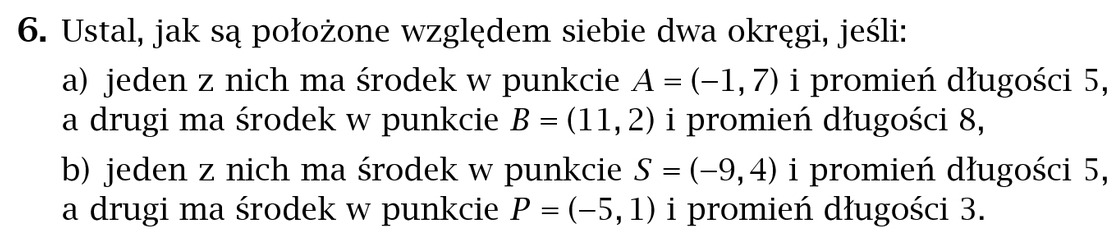 Są styczne zewnętrzniePrzecinają się. Zad. 7 str. 239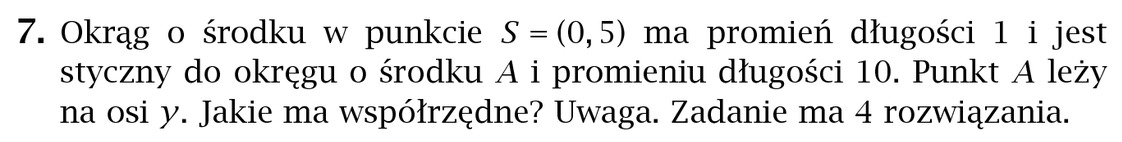 A = (0,-6),		A = (0,14)A = (0,-4),		A = (0,16)Proszę wykonać  w zeszycie ćwiczeń zad. 4, 5 str. 99